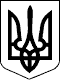 _СЕСІЯ  ЩАСЛИВЦЕВСЬКОЇ СІЛЬСЬКОЇ РАДИ7 СКЛИКАННЯРІШЕННЯ /проект/…………19 р.                                            с. ЩасливцевеПро внесення зміни до програми соціально-економічного розвитку Щасливцевської сільської ради на 2019 рік.Заслухавши пропозицію сільського голови щодо стимулювання розвитку спорту на території Щасливцевської сільської ради, підтримки здорового способу життя серед населення, керуючись ст. 26 Закону України "Про місцеве самоврядування в Україні", сесія Щасливцевської сільської ради ВИРІШИЛА: Внести зміни до Програми соціально-економічно розвитку Щасливцевської сільської ради на 2019 рік, а саме у додаток №7 розділ 3 абзац 7 «Програми розвитку фізичної культури та спорту на 2019 рік», затвердженого рішенням 82 сесії Щасливцевської сільської ради 7 скликання №1392 від 22.12.2018р та викласти в наступній редакції: надання відповідних пільг для об’єктів, фізичних, юридичних осіб що приймають безпосередньо участь в підготовці спортсменів та організацій змагань, поширюють спорт серед населення. Звільнити терміном на 2019 рік від сплати пайової участі передбаченої рішенням 9 сесії 7 скликання №148 від 03.03.2016 р. «Про затвердження порядку розміщення тимчасових споруд для провадження підприємницької діяльності на території населених пунктів Щасливцевської сільської ради» бази для навчання кайтсерфінгу та віндсерфінгу.Виконавчому комітету застосовувати це рішення протягом 2019 року при укладанні договорів пайової участі.Контроль за виконанням даного рішення покласти на постійну депутатську комісію Щасливцевської сільської ради з питань бюджету та управління комунальною власністю.Сільський голова                                                                     В. ПЛОХУШКО